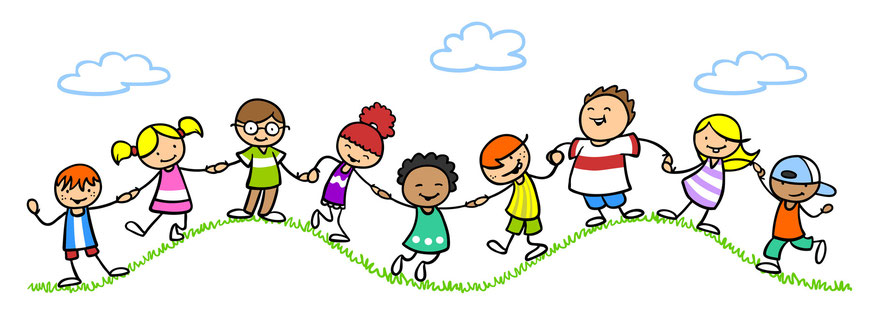 Консультация для родителейТема: «Особенности семейного воспитания детей с нарушениями развития»Подготовили: Смагина А.А.Китова С.В.      Появление в семье ребенка с нарушениями развития всегда ведет к созданию особенного психологического климата, который влияет на жизнь всех членов семьи. Основной задачей родителей, оказавшихся в таком положении, является преодоление психологического стресса и эмоциональных трудностей, так как без этого невозможно решать проблемы воспитания ребенка с нарушениями развития. Семья выполняет главную роль в воспитании детей с нарушениями слуха, речи, зрения и другими дефектами, поэтому родителям важно сформировать у себя правильную позицию по отношению к своему ребенку, а также знать об основных принципах воспитания детей с нарушениями развития и активно применять их в повседневной жизни. Родительская позиция по отношению к ребенкуОчень большое значение в воспитании детей с различными нарушениями развития играет отношение родителей к ребенку. Правильным отношением является восприятие ребенка как здорового, но имеющего ряд особенностей, которые родители учитывают в процессе воспитания. Однако в большинстве семей формируются неадекватные позиции по отношению к ребенку: Гиперопека– в этой ситуации члены семьи относятся к ребенку как к беспомощному существу, которое нуждается в постоянной защите и контроле, ему не прививают навыков самостоятельности. Эмоциональное неприятие ребенка – родители смиряются с особенностями ребенка, но не принимают его самого, что ведет к недостатку или полному отсутствию необходимой педагогической и коррекционной работы. Неприятие дефекта ребенка – родители принимают ребенка, но не способны смириться с его дефектом, поэтому прилагают множество усилий, чтобы его исправить, растят ребенка в условиях «культа болезни», что негативно сказывается на его психическом развитии. Неприятие ребенка и его особенностей – родители не могут принять ни ребенка, ни его дефект, не видят будущего в его воспитании, поэтому либо совсем отказываются от него, либо передают на воспитание другим членам семьи. Все перечисленные типы неадекватного отношения представляют собой защитную реакцию родителей на травмирующую ситуацию и особенно остро влияют на процесс воспитания детей с нарушениями интеллекта и дефектами речи. Эффективно решить эту проблему в большинстве случаев можно только с помощью семейной психотерапии, так как немногие родители способны самостоятельно прийти к осознанию, каким должно быть правильное восприятие ребенка с проблемами развития. Адекватное отношение к ребенку основывается на полном и безоценочном принятии. Родители не должны сравнивать его с другими, нормально развивающимися детьми. Основные принципы семейного воспитания детей с нарушениями развитияВсем родителям, которые успешно справились с психологическим стрессом, сформировали у себя адекватное отношение к ребенку и желают активно заниматься его воспитанием, рекомендуется соблюдать следующие важные принципы: В процессе воспитания и обучения ребенка с проблемами развития должны принимать участие все члены семьи. Всем членам семьи необходимо иметь представление о природе нарушений развития, имеющихся у ребенка, правильной линии поведения с ним и способах коррекции дефектов. Помимо семейного воспитания, ребенку необходима профессиональная помощь специалистов, при этом степень их участия в процессе воспитания определяется в зависимости от тяжести дефектов развития ребенка. Наиболее важным условием для эффективного воспитания детей с нарушениями зрения, слуха, речи и другими дефектами является гармоничная психологическая обстановка в семье. Все дети остро переживают дефицит любви и ласки, а дети с отклонениями в развитии отличаются особенной чуткостью. Ребенок должен быть уверен, что в семье его любят и ценят, и тогда он будет развиваться активнее, а необходимые знания и навыки будут формироваться у него более успешно. Также очень важно, чтобы оба родителя умели легко и бесконфликтно договориться о любых вопросах, связанных с воспитанием ребенка. Только такие условия гарантируют, что он будет расти и развиваться в условиях душевного комфорта и иметь чувство защищенности. При воспитании детей с нарушениями слуха, зрения и речи родителям следует соблюдать принцип внимательного наблюдения за ребенком и оценки его состояния. Так, при воспитании детей с нарушениями речи обязательно нужно учитывать, что ребенок не всегда способен выразить свои потребности с помощью слов, поэтому родителям нужно учиться распознавать их по его выражению лица, жестам, интонациям голоса или позе. Также необходимо соблюдать принцип формирования у ребенка навыков нормативного поведения, которое обеспечивает его нормальную социальную адаптацию. Особенно этот принцип важен при воспитании детей с нарушениями интеллекта. Родителям важно служить для ребенка эталоном правильного поведения в социуме, понимая, что их собственное неадекватное поведение обязательно будет иметь негативное влияние на психику ребенка и сформирует у него неверные установки. Еще одним важнейшим принципом эффективного воспитания детей с нарушениями зрения, речи, слуха и другими проблемами развития является формирование у ребенка навыков самообслуживания. Ребенка с отклонениями в развитии необходимо приучать к опрятности и аккуратности. Важно, чтобы он умел следить за своим внешним видом, а также принимал посильное участие в выполнении домашней работы. Только так можно обеспечить гармоничное развитие ребенка, при котором он сможет чувствовать себя самодостаточной личностью, и не будет ощущать дискомфорта из-за своих физических недостатков. Кроме того, необходимо обеспечить ребенку условия для развития его природных способностей. При воспитании детей с нарушениями речи можно делать упор на развитие способностей к танцам и творческой деятельности, при которой речевые дефекты не будут оказывать влияния на успешность занятий, а ребенку с двигательными патологиями нужно обеспечить условия для занятий такими видами искусства, которые не требуют передвижения. 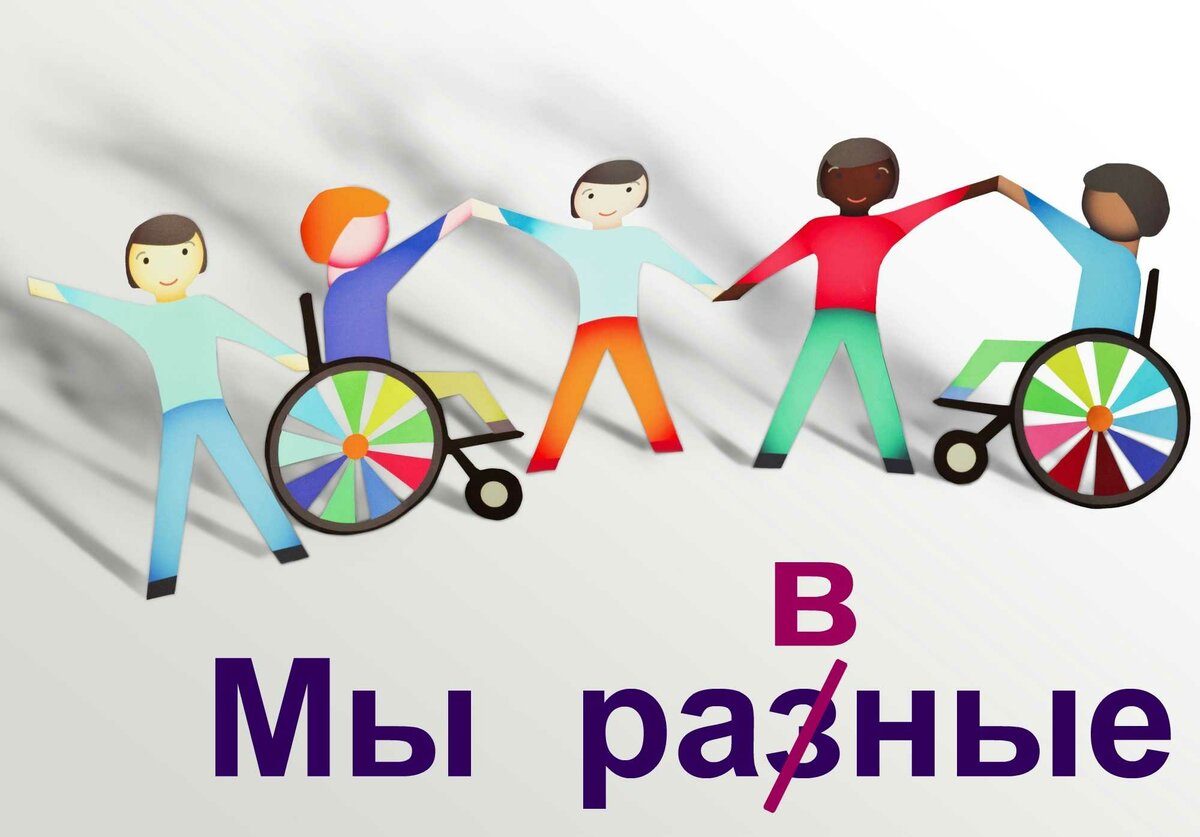 